Publicado en Madrid el 28/07/2020 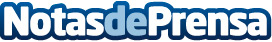 El crecimiento de gasolineras con GLP propicia el auge de coches a estos sistemas, sostiene IrcongasIrcongas considera que la red de gasolineras con autogas GLP sigue creciendo y que este es otro de los factores clave para que cada vez más conductores apuesten por la adaptación de sus vehículos a esta fuente de energía limpia y que conlleva un gran número de beneficiosDatos de contacto:iRCONGAS914 68 31 17Nota de prensa publicada en: https://www.notasdeprensa.es/el-crecimiento-de-gasolineras-con-glp-propicia Categorias: Automovilismo Industria Automotriz Innovación Tecnológica Sector Energético http://www.notasdeprensa.es